MODULO PRENOTAZIONE BOXEntro giovedì 1 Settembre 2022AIQH/AQHA Show: Campionato Italiano – 23/25 Settembre 2022Nome e cognome ordinante: _____________________________________________ Cell: _____________________Cavallo __________________________________ Proprietario ________________________________Cavallo __________________________________ Proprietario ________________________________Cavallo __________________________________ Proprietario ________________________________Cavallo __________________________________ Proprietario ________________________________Cavallo __________________________________ Proprietario ________________________________Cavallo __________________________________ Proprietario ________________________________Cavallo __________________________________ Proprietario ________________________________Cavallo __________________________________ Proprietario ________________________________Cavallo __________________________________ Proprietario ________________________________Cavallo __________________________________ Proprietario ________________________________Selleria __________________________________Cavalli: __________ Selleria: _________ Box totali: _________ Se possibile, vorrei i box vicini a _________________________________________________________Arrivo previsto cavalli: _____________________Firma _________________________________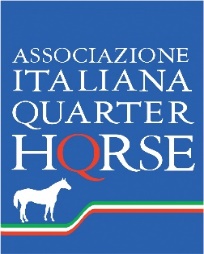 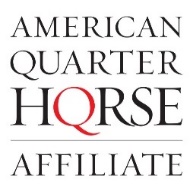 